嘉義縣柳溝國小實施本土語教學教師授課情形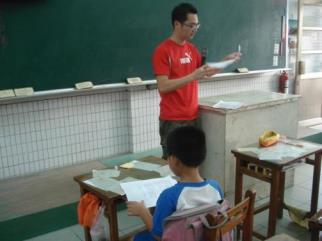 四年級王劍心老師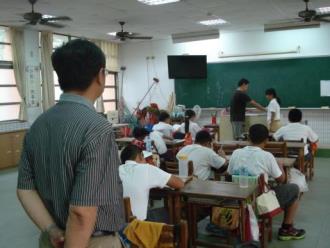 五年級紀榮政老師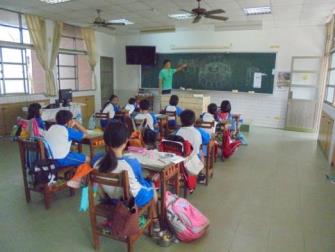 融入本土語教學